Муниципальное казенное дошкольное образовательное учреждение  детский сад № 4 «Скворушка» 663430, Красноярский край, Богучанский район, с. Богучаны, ул. Киселева 13 «а» Тел. 8(39162)21148 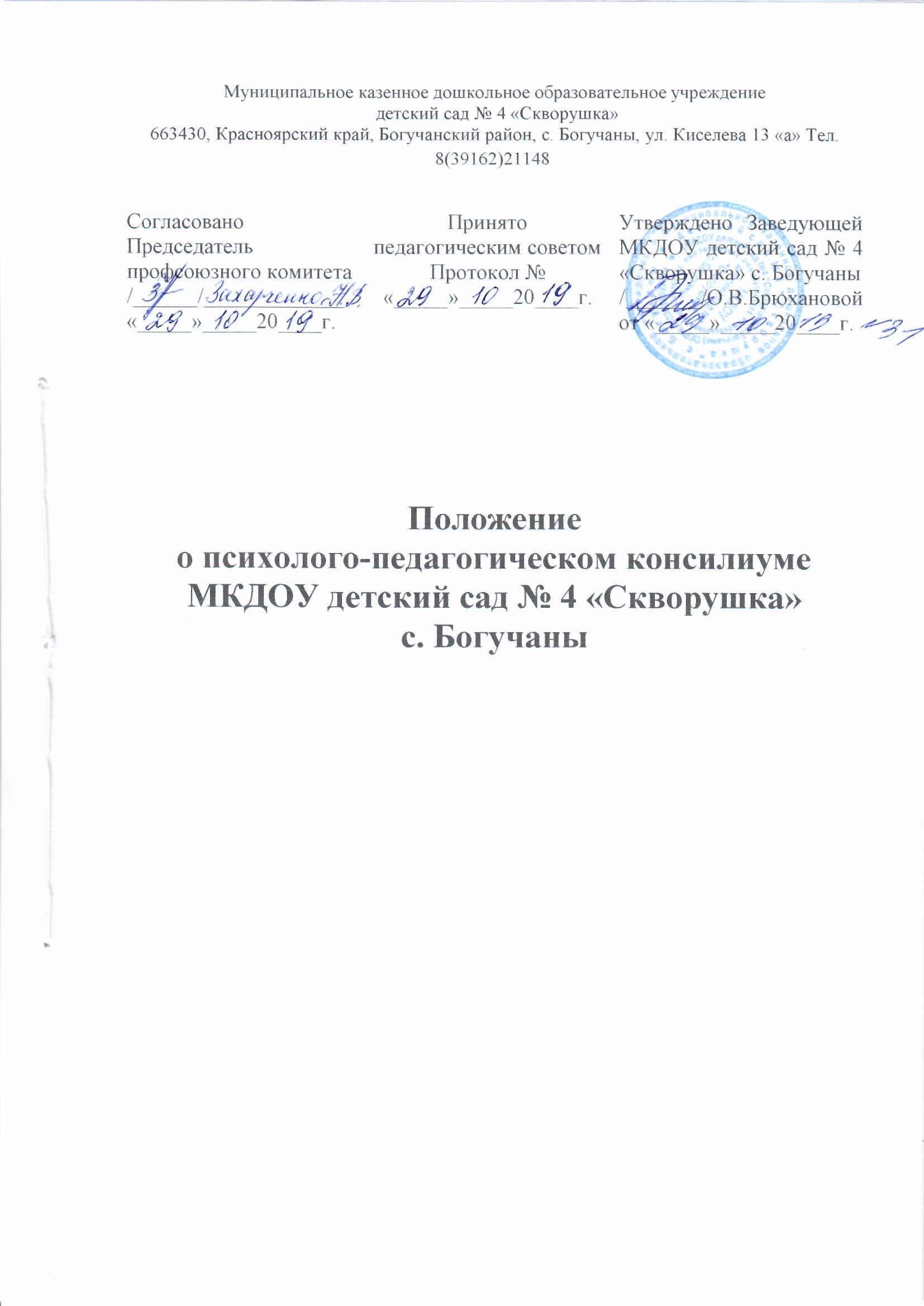 Положениео психолого-педагогическом консилиуме МКДОУ детский сад № 4 «Скворушка» с. Богучаны1. Общие положения 1.1. Психолого-педагогический консилиум (далее - ППк) является одной из форм взаимодействия руководящих и педагогических работников Муниципального казенного дошкольного образовательного учреждения детский сад № 4 «Скворушка», с целью создания оптимальных условий обучения, развития, социализации и адаптации обучающихся посредством психолого-педагогического сопровождения.1.2.Задачами ППк являются:1.2.1.выявление  трудностей в  освоении образовательных программ, особенностей в развитии, социальной адаптации и поведении обучающихся для последующего принятия решений об организации психолого-педагогического сопровождения; 1.2.2.разработка рекомендаций по организации психолого-педагогического сопровождения обучающихся;1.2.3.консультирование участников образовательных отношений по вопросамактуального психофизического состояния и возможностей обучающихся; содержания и оказания им психолого-педагогической помощи, создания специальных условий получения образования;1.2.4.контроль за выполнением рекомендаций ППк.2. Организация деятельности ППк2.1.  ППк  создается  на  базе  МКДОУ детский сад № 4 «Скворушка» приказом руководителя. Для организации деятельности ППк в МКДОУ детский сад № 4 «Скворушка» оформляются: приказ руководителя о создании ППк с утверждением состава ППк; и положение о ППк, утвержденное руководителем.2.2. В ППк ведется документация согласно Приложению № 1.Все документы, регламентирующие деятельность ППк (план работы ППк на текущий учебный год, протоколы, журналы) находятся у  председателя ПМПк и хранятся в течение 5 лет.2.3. Общее руководство деятельностью ППк возлагается на руководителя МКДОУ детский сад № 4 «Скворушка».2.4. Состав ППк: председатель ППк – старший воспитатель МКДОУ детский сад № 4 «Скворушка», педагог-психолог,  учитель-логопед, учитель-дефектолог (согласно штатному расписанию), воспитатель, имеющий большой опыт работы.2.5. Заседания ППк проводятся под руководством Председателя ППк или лица, исполняющего его обязанности.2.6. Ход заседания фиксируется в протоколе (Приложение № 2).Протокол ППк оформляется не позднее пяти рабочих дней после проведения заседания и подписывается всеми участниками заседания ППк.2.7. Коллегиальное решение ППк, содержащее обобщенную характеристику обучающегося  и  рекомендации  по  организации  психолого-педагогического сопровождения,  фиксируются  в  заключении  (Приложение № 3).  Заключение подписывается всеми членами ППк в день проведения заседания и содержит коллегиальный вывод с соответствующими рекомендациями, которые являются основанием   для   реализации   психолого-педагогического   сопровождения обследованного обучающегося.Коллегиальное заключение ППк доводится до сведения родителей (законных представителей) в день проведения заседания и подписывается ими в течение трех рабочих дней.В случае несогласия родителей (законных представителей) обучающегося с коллегиальным заключением ППк они выражают свое мнение в письменной форме в соответствующем разделе заключения ППк, а образовательный процесс осуществляется по ранее определенному образовательному маршруту в соответствии с соответствующим федеральным государственным образовательным стандартом.Коллегиальное заключение ППк доводится до сведения педагогических работников, работающих с обследованным обучающимся, и специалистов, участвующих в его психолого-педагогическом сопровождении, не позднее трех рабочих дней после проведения заседания.2.8. При направлении обучающегося на психолого-медико-педагогическую комиссию (далее – ПМПК: Приказ Министерства образования и науки Российской Федерации от 20 сентября 2013 г. № 1082 «Об утверждении Положения о психолого-медико-педагогической комиссии») оформляется Представление ППк на обучающегося (Приложение № 4).Представление ППк на обучающегося для предоставления на ПМПК выдается родителям (законным представителям) под личную подпись.3. Режим деятельности ППк 3.1. Периодичность  проведения заседаний ППк определяется запросом МКДОУ детский сад № 4 «Скворушка» на обследование и организацию комплексного сопровождения обучающихся и отражается в графике проведения заседаний.3.2. Заседания ППк подразделяются на плановые и внеплановые.3.3. Плановые заседания ППк проводятся в соответствии с  графиком проведения, но не реже одного раза в полугодие, для оценки динамики обучения и коррекции для внесения (при необходимости) изменений и дополнений в  рекомендации  по  организации  психолого-педагогического  сопровождения обучающихся.3.4. Внеплановые  заседания ППк проводятся при зачислении нового обучающегося,  нуждающегося  в  психолого-педагогическом сопровождении; при отрицательной (положительной) динамике обучения и развития обучающегося; при возникновении новых обстоятельств, влияющих на обучение и развитие обучающегося в соответствии с запросами родителей (законных представителей) обучающегося, педагогических и руководящих работников МКДОУ детский сад № 4 «Скворушка» с целью решения конфликтных ситуаций и других случаях.3.5. При проведении ППк учитываются результаты освоения содержания образовательной программы, комплексного обследования специалистами ППк, степень социализации и адаптации обучающегося.На основании полученных данных разрабатываются рекомендации для участников образовательных отношений по организации психолого-педагогического сопровождения обучающегося.3.6. Деятельность специалистов ППк осуществляется бесплатно.3.7. Специалисты, включенные в состав ППк, выполняют работу в рамках основного рабочего времени, составляя индивидуальный план работы в соответствии с планом заседаний ППк, а также запросами участников образовательных отношений на обследование и организацию комплексного сопровождения обучающихся.4. Проведение обследования 4.1. Процедура и продолжительность обследования ППк определяются исходя из  задач  обследования,  а  также  возрастных,  психофизических  и  иных индивидуальных особенностей обследуемого обучающегося.4.2. Обследование  обучающегося  специалистами ППк  осуществляется по инициативе родителей (законных представителей) или сотрудников МКДОУ детский сад № 4 «Скворушка» с письменного согласия родителей (законных представителей) (Приложение № 5).4.3. Секретарь ППк по согласованию с председателем ППк заблаговременно информирует членов ППк о предстоящем заседании ППк, организует подготовку и проведение заседания ППк.4.4. На период подготовки к ППк и последующей реализации рекомендаций обучающемуся  назначается  ведущий  специалист:  воспитатель  группы, учитель - логопед или педагог - психолог.  Ведущий  специалист представляет обучающегося на ППк и выходит с инициативой повторных обсуждений на ППк (при необходимости).4.5. По данным обследования каждым специалистом составляется заключение и разрабатываются рекомендации.На заседании ППк обсуждаются результаты обследования ребенка каждымспециалистом, составляется коллегиальное заключение ППк. 4.6. Родители (законные представители) имеют право принимать участие в обсуждении результатов освоения содержания образовательной программы, комплексного обследования специалистами ППк, степени социализации и адаптации обучающегося.5. Содержание рекомендаций ППк по организации психолого- педагогического сопровождения обучающихся 5.1. Рекомендации  ППк  по  организации  психолого-педагогического сопровождения обучающегося с ограниченными возможностями здоровья конкретизируют, дополняют рекомендации ПМПК и могут включать в том числе: - разработку адаптированной основной общеобразовательной программы; разработку индивидуального учебного плана обучающегося; - адаптацию учебных и контрольно-измерительных материалов;-  предоставление услуг тьютора, ассистента (помощника), оказывающего обучающемуся необходимую техническую помощь, услуг по сурдопереводу,тифлопереводу, тифлосурдопереводу (индивидуально или на группу обучающихся), в том числе на период адаптации обучающегося МКДОУ детский сад № 4 «Скворушка»  / учебную четверть, полугодие, учебный год / на постоянной основе; - другие условия психолого-педагогического сопровождения в рамках компетенции МКДОУ детский сад № 4 «Скворушка»5.2. Рекомендации  ППк  по  организации  психолого-педагогического сопровождения обучающегося на основании медицинского заключения могут включать условия обучения, воспитания и развития, требующие организации обучения  по  индивидуальному  учебному  плану,  учебному  расписанию, медицинского сопровождения, в том числе:- дополнительный выходной день;- организация дополнительной двигательной нагрузки в течение учебного дня /снижение двигательной нагрузки;- предоставление дополнительных перерывов для приема пищи, лекарств;- снижение объема задаваемой на дом работы;- предоставление услуг ассистента (помощника), оказывающего обучающимся необходимую техническую помощь;- другие условия психолого-педагогического сопровождения в рамках компетенции МКДОУ детский сад № 4 «Скворушка»5.3.Рекомендации  ППк  по  организации  психолого-педагогического сопровождения обучающегося, испытывающего трудности в освоении основных общеобразовательных программ, развитии и социальной адаптации (Федеральный закон от 29 декабря 2012 г. N 273-ФЗ Об образовании в Российской Федерации, статья 42)  могут включать в том числе: - проведение групповых и (или) индивидуальных коррекционно-развивающих и компенсирующих занятий с обучающимся;- разработку индивидуального учебного плана обучающегося;- адаптацию учебных и контрольно-измерительных материалов;- профилактику асоциального поведения обучающегося;- другие условия психолого-педагогического сопровождения в рамках компетенции МКДОУ детский сад № 4 «Скворушка» .5.4.Рекомендации по организации психолого-педагогического сопровождения обучающихся реализуются на основании письменного согласия родителей (законных представителей).ПРИЛОЖЕНИЕ № 1 Документация ППК:1.  Приказ о создании ППк с утвержденным составом специалистов ППк.2. Положение о ППК.3. График проведения плановых заседаний ППк на учебный год.4. Журнал учета заседаний ППк и обучающихся, прошедших ППк.5. Журнал Коллегиальных заключений ППк.6. Протоколы заседаний ППк.7. Карта развития Обучающегося.8. Журнал Направлений Обучающихся на ПМПК.ПРИЛОЖЕНИЕ № 2 Муниципальное казенное дошкольное образовательное учреждение детский сад № 4 «Скворушка» 663430, Красноярский край, Богучанский район, с. Богучаны, ул. Киселева 13 «а» Тел. 8(39162)21148 Протокол заседания Психолого- педагогического консилиума МКДОУ детский сад № 4 «Скворушка» № ___  от  «___»________20_____г.Присутствовало ___человекПовестка дня:1.2.3. Ход заседания:1.2.3.Решение ПМПк:1.2.3.Приложения:1.2.3.Председатель ППк: _______________ /___________ / Члены ПМПк:          Педагог-психолог -  __________________. /_____________/Учитель – логопед ______________________/_____________/Воспитатели старшей группы –__________________/_____________/Другие присутствующие на заседанииВоспитатель подготовительной группы -  _______________/_____________/Воспитатель первой младшей группы  - __________________/_____________/ПРИЛОЖЕНИЕ № 3Муниципальное казенное дошкольное образовательное учреждение  детский сад № 4 «Скворушка» 663430, Красноярский край, Богучанский район, с. Богучаны, ул. Киселева 13 «а» Тел. 8(39162)21148 Коллегиальное заключениепсихолого-педагогического консилиума МКДОУ детский сад № 4 «Скворушка»№ ___ от  «____»_________20_____гОбщие сведения.Ф.И.О. ребенка: __________________________Дата рождения: ________________                               группа        _______________ Образовательная программа: Причины направления на ПМПк: Коллегиальное заключение: Рекомендации педагогам:   Рекомендации родителям:Приложения:Председатель ПМПк:  /___________ / __________________Члены ПМПк:          Педагог-психолог -  ______________________/_____________/Учитель – логопед ____________________/_____________/Воспитатели старшей группы –_______________/_____________/Другие присутствующие на заседанииВоспитатель подготовительной группы -  _________________. /_____________/С решением ознакомлен (а) /__________/_________________________________________ (подпись и полное ФИО родителя/законного представителя)С решением согласен (на) /__________/_________________________________(подпись и полное ФИО родителя/законного представителя)С решением согласен (на) частично, не согласен (на) с пунктами:  _________________________________________________________________________________________________________________________________________________________________________________________________________________________________________________________ /__________/________________________________       (подпись и полное ФИО родителя/законного представителя)ПРИЛОЖЕНИЕ № 4Муниципальное казенное дошкольное образовательное учреждение детский сад № 4 «Скворушка» 663430, Красноярский край, Богучанский район, с. Богучаны, ул. Киселева 13 «а» Тел. 8(39162)21148 Представление психолого-педагогического консилиума на обучающегося для предоставления на ПМПК ________________________________________________________________________(ФИО, дата рождения, группа)Общие сведения: -дата поступления в образовательную организацию; -программа обучения (полное наименование); -форма организации образования: 1.в группе: комбинированной направленности, компенсирующей направленности, общеразвивающая, присмотра и ухода, кратковременного пребывания, Лекотека и др.); 2.на дому; 3.в форме семейного образования; 4.сетевая форма реализации образовательных программ; 5.с применением дистанционных технологий -факты, способные  повлиять  на  поведение  и успеваемость  ребенка (в образовательной организации): переход из одной образовательной организации в другую образовательную организацию (причины), межличностные конфликты в среде сверстников; конфликт семьи с образовательной организацией, обучение на основе индивидуального учебного плана, надомное обучение, повторное обучение, наличие частых, хронических заболеваний или пропусков учебных занятий и др.; -состав семьи (перечислить, с  кем проживает ребенок - родственные отношения и количество детей/взрослых); -трудности,   переживаемые   в   семье   (материальные,   хроническая психотравматизация,   особо   отмечается   наличие   жестокого   отношения к   ребенку,   факт   проживания   совместно  с   ребенком  родственников с асоциальным или антисоциальным поведением, психическими расстройствами в том числе братья/сестры с нарушениями развития, а также переезд в другие социокультурные условия менее, чем 3 года назад, плохое владение русским языком одного или нескольких членов семьи, низкий уровень образования членов семьи, больше всего занимающихся ребенком).Информация  об  условиях  и  результатах  образования  ребенка в образовательной организации: 1. Краткая  характеристика познавательного, речевого,  двигательного, коммуникативно-личностного  развития  ребенка  на  момент  поступления в образовательную организацию: качественно в соотношении с возрастными нормами развития (значительно отставало, отставало, неравномерно отставало, частично опережало). 2. Краткая  характеристика познавательного, речевого,  двигательного коммуникативно-личностного развития ребенка на момент подготовки характеристики: качественно в соотношении с возрастными нормами развития (значительно отстает, отстает, неравномерно отстает, частично опережает). 3. Динамика  (показатели) познавательного,  речевого,  двигательного, коммуникативно-личностного развития (по каждой из перечисленных линий): крайне незначительная, незначительная, неравномерная, достаточная. 4. Динамика   (показатели)  деятельности  (практической,  игровой, продуктивной) за период нахождения в образовательной организации (для обучающихся с умственной отсталостью – интеллектуальные изменения). 5. Динамика освоения программного материала: -программа, по которой обучается ребенок (авторы или название ОП/АОП); -соответствие объема знаний, умений и навыков требованиям программы или, для обучающегося по программе дошкольного образования: достижение целевых ориентиров (в соответствии с годом обучения) или, для обучающегося по программе основного, среднего, профессионального образования: достижение образовательных результатов в соответствии с годом обучения в отдельных образовательных  областях:  (фактически  отсутствует,  крайне  незначительна, невысокая, неравномерная). 6. Особенности, влияющие  на результативность  обучения: мотивация к  обучению  (фактически  не  проявляется,  недостаточная,  нестабильная), сензитивность в отношениях с педагогами в учебной деятельности (на критику обижается, дает аффективную вспышку протеста,  прекращает деятельность, фактически не реагирует, другое), качество деятельности при этом (ухудшается, остается   без   изменений,   снижается),   эмоциональная   напряженность при необходимости публичного ответа, контрольной работы и пр. (высокая, неравномерная,  нестабильная,   не   выявляется),  истощаемость  (высокая, с очевидным снижением качества деятельности и пр., умеренная, незначительная) и др.7. Отношение семьи к трудностям ребенка (от игнорирования до готовности к сотрудничеству), наличие других родственников или близких людей, пытающихся оказать поддержку, факты дополнительных (оплачиваемых родителями) занятий с ребенком (занятия с логопедом, дефектологом, психологом, репетиторство). 8. Получаемая коррекционно-развивающая, психолого-педагогическая помощь (конкретизировать); (занятия с логопедом, дефектологом, психологом, - указать длительность, т.е. когда начались/закончились занятия), регулярность посещения этих занятий, выполнение домашних заданий этих специалистов. 9. Информация о проведении индивидуальной профилактической работы (конкретизировать). 10. Общий вывод о необходимости уточнения, изменения, подтверждения образовательного маршрута, создания условий для коррекции нарушений развития и  социальной   адаптации   и/или   условий   проведения   индивидуальной профилактической работы.Дата составления документа «_____»________20_____гПодпись председателя ППк. /_____________/_____________ Заведующая МКДОУ детский сад № 4  «Скворушка» /__________/___________________Печать образовательной организации.ПРИЛОЖЕНИЕ № 5Муниципальное казенное дошкольное образовательное учреждение детский сад № 4 «Скворушка» 663430, Красноярский край, Богучанский район, с. Богучаны, ул. Киселева 13 «а» Тел. 8(39162)21148 Согласие родителей (законных представителей) обучающегося на проведение психолого-педагогического обследования специалистами ППк.Я, ________________________________________________________________ФИО родителя (законного представителя) обучающегося____________________________________________________________________________________________________________________________________(номер, серия паспорта, когда и кем выдан)являясь родителем (законным представителем)(нужное подчеркнуть)(ФИО ребенка) ___________________________________________________________________а(дата рождения, группа МКДОУ) выражаю согласие на проведение психолого-педагогическое обследования.«____»___________20____г. /____________/____________________________                                                                                             (подпись)                                                 (расшифровка подписи)№ДатаТЕМАТИКА ЗАСЕДАНИЙВид консилиума (плановый/внеплановый)№ФИОобучающегосягруппаДата рожденияИнициатор обращенияПовод обращения в ППкКоллегиальное заключениеРезультат обращения№ФИОобучающегосягруппаДата рожденияЦель направленияПричина направленияОтметка о получении направления родителямиПолучено:1. 2.Я,   ____________________ ФИО   родителя (законного представителя)пакет документов получил (а).«_____»_______20____г.Подпись /_____/______________